Práctica I: Más Vocabulario (Print this page on dark colored paper)  Cut apart the squares and write the vocabulary word in Spanish on the back to create flashcards. 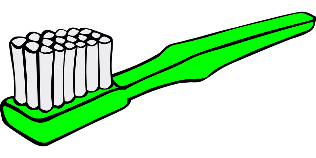 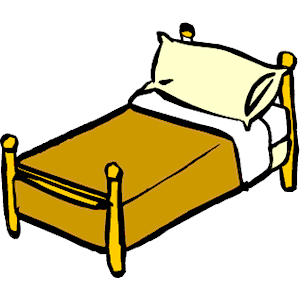 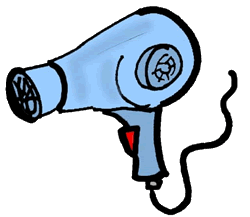 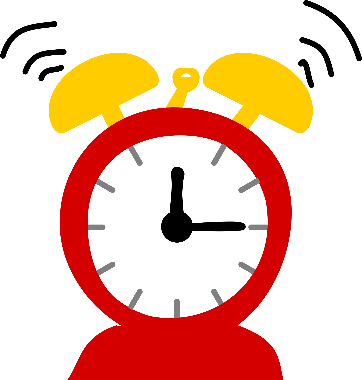 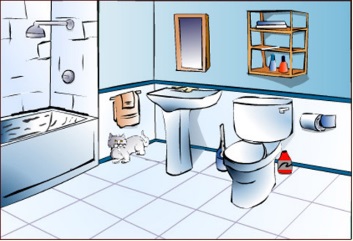 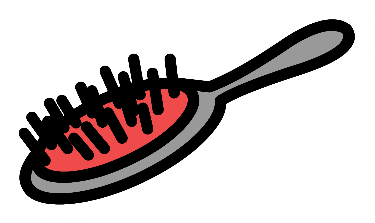 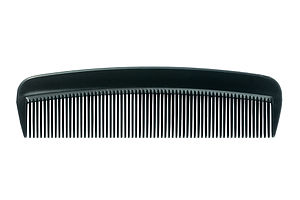 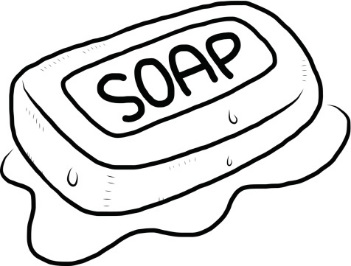 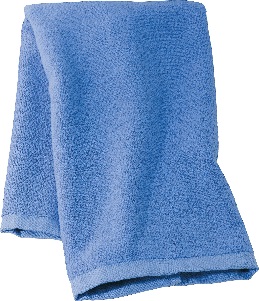 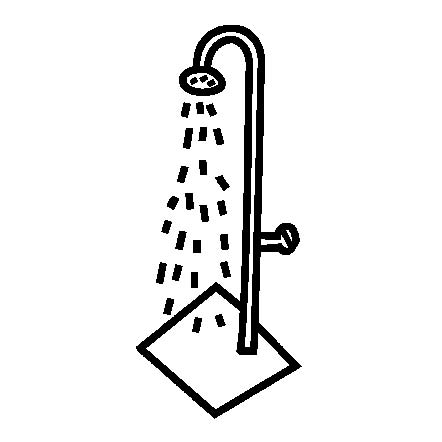 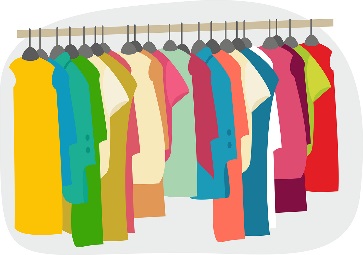 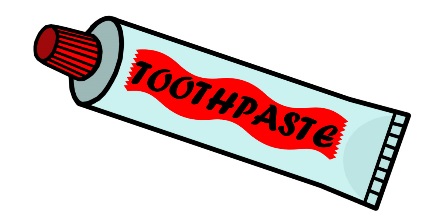 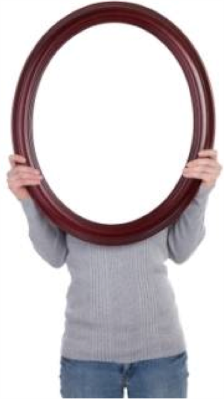 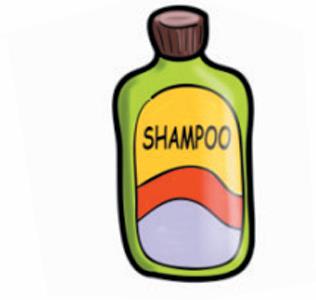 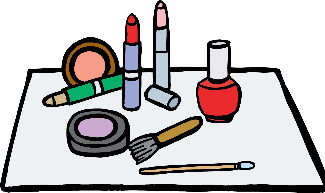 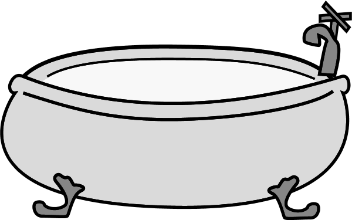 